Superintendent’s Memo #088-20
COMMONWEALTH of VIRGINIA 
Department of Education
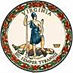 DATE:	April 3, 2020TO: 	Division SuperintendentsFROM: 	James F. Lane, Ed.D., Superintendent of Public InstructionSUBJECT: 	Grant Application for Education of Homeless Children and Youth ProgramsThe McKinney-Vento Act (Title IX, Part A, of the Every Student Succeeds Act) authorizes the Virginia Department of Education (VDOE) to make grants to local education agencies for the purpose of facilitating the enrollment, attendance, and success in school of children, and youth experiencing homelessness. The Office of the State Coordinator for the Education of Homeless Children and Youth, Project HOPE-Virginia carries out this process. The 2020-2023 proposal package to apply for competitive funding under the McKinney-Vento Act is included with this memo. Programs will be approved for the three-year grant period; however, funds will be allocated on a yearly basis, contingent upon performance, evaluation, and continued funding at the federal level.Federal funding for Virginia in 2020-2021 is anticipated to be approximately $1,500,000, allowing subgrant awards for 30 to 35 proposals ranging from $10,000 to $100,000 per year. Multi-division/regional proposals are encouraged. Only one proposal is necessary for the three-year grant period. Grant awards are provided to ensure the enrollment, attendance, and success in school of children, and youth experiencing homelessness. Grants will be awarded on a competitive basis, based on documented need and quality of the proposed program.Local school divisions that wish to compete for funds should return a completed application proposal following the format outlined in the 2020-2023 McKinney-Vento Subgrant Proposal Packet. The completed proposals should be submitted electronically by 5 p.m. on June 30, 2020.An optional webinar to discuss completion of the application will be held on May 8, 2020, at 11 a.m. If you are interested in participating in the webinar, please contact Laura Hackett, Assistant State Coordinator, by phone at (757) 221-4002 or by email at LiHack@wm.edu for details.If you have other questions, please contact Patricia A. Popp, State Coordinator, by email at PxPopp@wm.edu, or by phone (757) 221-7776.JFL/PRP/rt